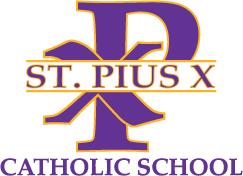 Archdiocese of Indianapolis Indianapolis, Indiana_____________________________________________________________________________________Thursday, November 12, 2015 from 8:30-11:30Come and learn about our Leader in Me School. We have worked hard to blend the features of the Leader in Me with our Catholic values. We would love to share with you what we’ve done and how our journey is progressing. Visitors will enjoy Student led tours of our building and the other exciting learning opportunities that we have planned for the day.Student led tours of our beautiful schoolPresentations by Student Leaders, Teachers, Administrators, & ParentsQuestion and Answer Sessions with Students, Teachers, Administrators & Parents Ask us about our Kaizens  (Leadership Learning Groups)                                 Classroom Tours – seeing the 7 Habits in actionLeadership NotebooksContinental Breakfast 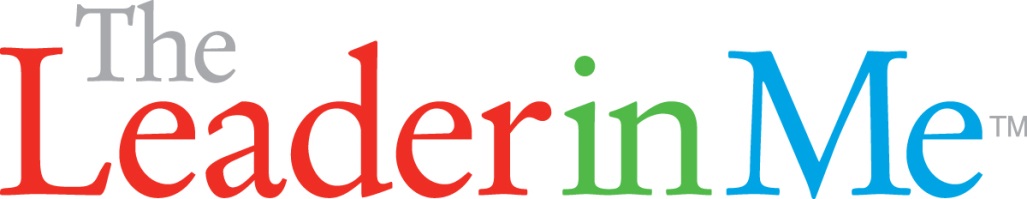                          St. Pius X Catholic School                      Leadership Day
Archdiocese of IndianapolisIndianapolis, IndianaThursday, November 12, 2015 from 8:30-11:30(8:30-9:00 Registration & Continental Breakfast)School: ____________________________________________________School Address: _____________________________________________City/State/Zip ______________________________________________School Phone: ______________________________________________Contact Person: _____________________________________________Participant’s Name				Title				Grade Level_________________________________________________________________________________________________________________________________________________________________________________________________________________________________________________________________________________________________________________Leadership Day Cost: $50 per participant		Total Enclosed: ____________
(Please make checks payable to St. Pius X School)Registration and Payment due by October 26th, 2015Registration questions? Contact Keith Yost at kyost@spxparish.org7200 Sarto Drive – Indianapolis, Indiana 46240(317)466-3361 – FAX (317)255-2687